                        Julie ESSONO ESSOMBA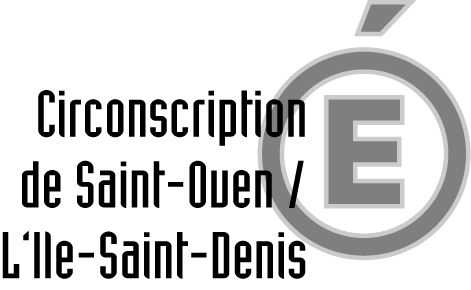 Enseignante référente pour la scolarisation des élèves handicapésTél : 06.03.72.34.84 (sms ou appel)Mail : julie.essono-essomba@ac-creteil.frBureau à l’école élémentaire Anatole France                  7 rue des Châteaux                  93400 Saint-OuenInformations :                        Julie ESSONO ESSOMBAEnseignante référente pour la scolarisation des élèves handicapésTél : 06.03.72.34.84 (sms ou appel)Mail : julie.essono-essomba@ac-creteil.frBureau à l’école élémentaire Anatole France                  7 rue des Châteaux                  93400 Saint-OuenInformations :                        Julie ESSONO ESSOMBAEnseignante référente pour la scolarisation des élèves handicapésTél : 06.03.72.34.84 (sms ou appel)Mail : julie.essono-essomba@ac-creteil.frBureau à l’école élémentaire Anatole France                  7 rue des Châteaux                  93400 Saint-OuenInformations :                        Julie ESSONO ESSOMBAEnseignante référente pour la scolarisation des élèves handicapésTél : 06.03.72.34.84 (sms ou appel)Mail : julie.essono-essomba@ac-creteil.frBureau à l’école élémentaire Anatole France                  7 rue des Châteaux                  93400 Saint-OuenInformations :